3rd Grade Summer Learning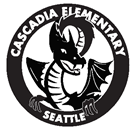 Math Practice: Addition and subtraction up to 4 digits. Create practice problems to review with your child that include borrowing. Adding and Subtracting decimals.Memorize ‘times 12’ tables. Multiplication up to 2 by 2 digitDivision up to 3-digit dividends and 1-digit divisors. Create division practice problems that have whole number answers and answers with remainders.Reading and Writing: Read a wide variety of fiction and nonfiction over the summer. One resource for online reading is at https://www.getepic.com Summer writing practice can include writing a daily journal paragraph, book review, fiction story, poetry journal, or an opinion piece.Common Core Standards for All Subjects:View common core standards online:http://www.corestandards.org/read-the-standards/BelongingsPlease take the opportunity to label your child's belongings before the first day of school. (jackets, lunchbox, etc.)Growth mindset:Help your child practice independence and responsibility at home. Help them to take on challenges to grow their abilities and show them how to seek out help and collaborate with others. Focus on your child’s problem-solving strategies they use to meet the challenges because this will prepare their brain to grow.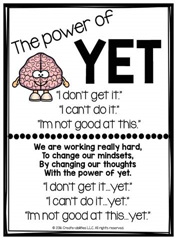 